Name _____________________________________________ Hour _____ Date _________6.g.3 Summative REVIEWPlot and connect the points A(-3,3), B(-3,-3), and C(2,-3).  Name the shape, and determine the area of the polygon. 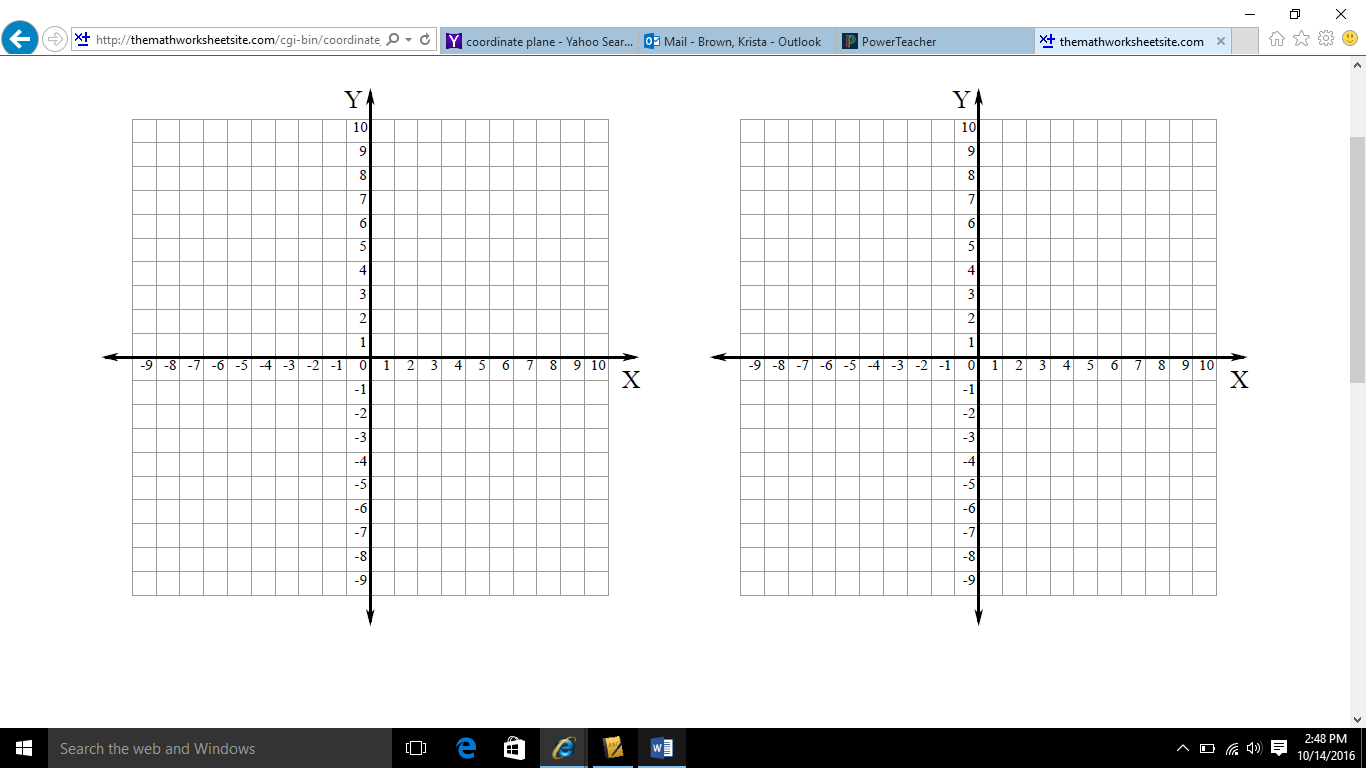 Name of polygon: _____________________      Area of polygon: _____________________      Plot and connect the points S(-4,3),  T(-4,-2), U(2,-2), and V(2,3). The distance between points S and T is _______________. The distance between points S and V is _______________.Complete the table using the diagram and absolute value to determine the lengths of the line segments. 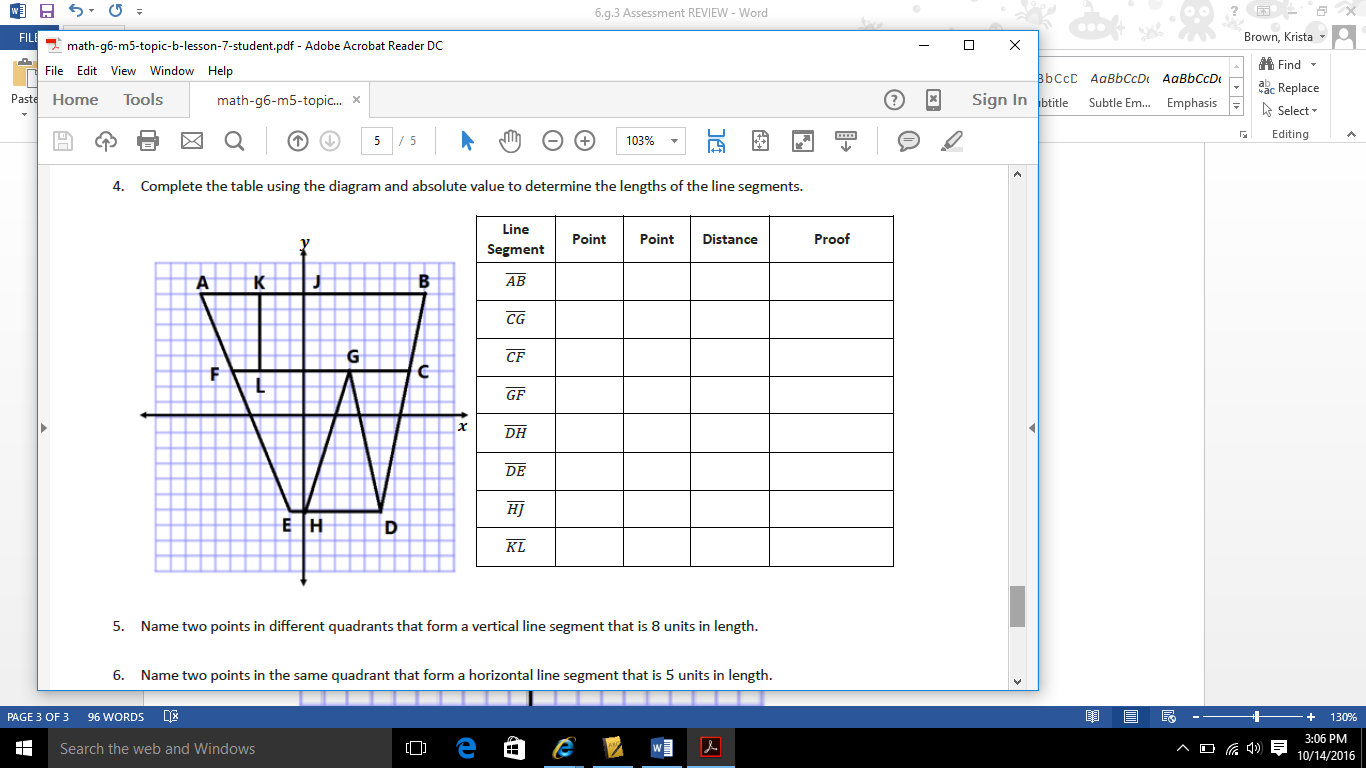 Line SegmentPointPointDistanceProofABCGCFGFDHKL